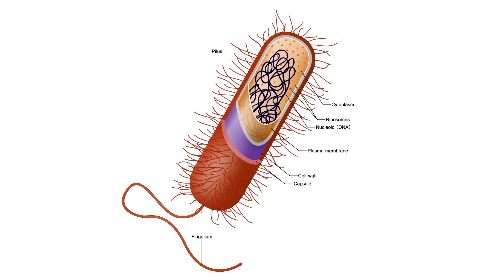 1. Na fotografiji iznad prikazana je:A. Eukariotska ćelijaB. Prokariotska ćelija2. Eukariotska ćelija:A. Ima jedroB. Nema jedro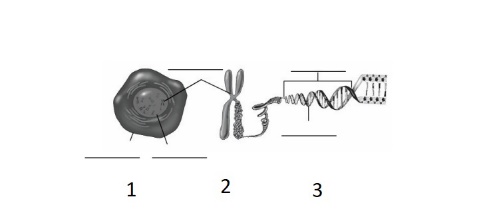 3. Na fotografiji iznad je brojem 3 označena:A. HromozomB. DNKC. Jedro4. Kojim brojem je na fotografiji iznad označen hromozom?A. 1B. 2C. 35. Telesna ćelija čoveka ima 46 hromozoma.A. TačnoB. Netačno6. Polne ćelije čoveka imaju __ hromozoma.A. 18B. 23C. 467. Prilikom bespolnog razmnožavanja jedinke nose isti nasledni materijal kao majka jedinka.A. TačnoB. Netačno8. Šta pored naslednog materijala utiče na formiranje odlika organizma?A. Klimatski faktoriB. Sredinski faktoriC. Nagib terena9. Gen je deo DNK koji sadrži informacije za stečene osobine.A. TačnoB. Netačno10. Polne ćelije imaju isti broj hromozoma kao i telesne.A. TačnoB. Netačno11. _________ je različitost osobina unutar iste vrste.12. U prirodi se vrši selekcija tj. odabir jedinki koje su prilagođene uslovima spoljašnje sredine. Prilagođene jedinke imaju veću šansu da prežive i ostave potomstvo, čime se brojnost povećava. Reč je o:A. VarijabilnostiB. Prirodnoj selekcijiC. Adaptacijama13. __________ je dugotrajan proces postepenih promena nestanka i nastanka novih vrsta i osobina vrsta.14. Koji uslovi moraju biti ispunjeni da bi se odvijala prirodna selekcija?A. Mora postojati varijabilnost osobina kod jedinki iste vrsteB. Osobina mora da se nasleđujeC. Jedinke sa određenim varijetetom moraju da preživljavaju trenutne usloveD. Sve navedeno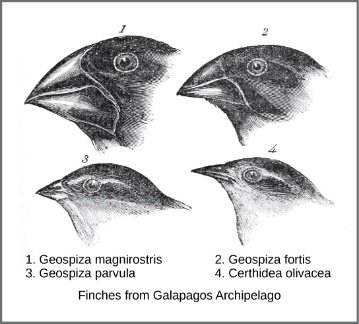 15. Šta je moglo da dovede do pojave različitog oblika kljunova zeba sa fotografije iznad?A. Različiti izvori hraneB. Različiti klimatski usloviC. Različita starost zeba16. Primeri veštačke selekcije biljaka i životinja značajnih za čoveka su:A. PšenicaB. KonjC. OvasD. Svi navedeni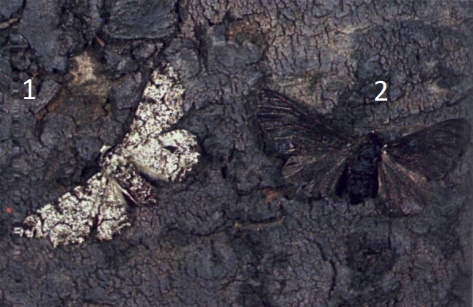 17. Koje moljce će ptice lakše uočiti?A. 1B. 218. Šta se od navedenog odnosi na veštačku selekciju?A. Ima ciljB. Nema ciljC. Odabiranje vrši čovekD. Prirodno odabiranje